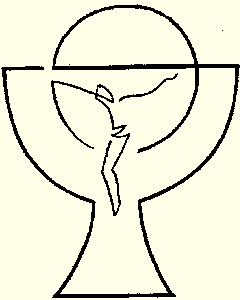             11. – 18. Februar 2024Das ewige Licht brennt in dieser Woche: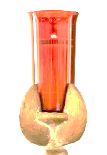 + Pfr. Christian Moritz; + Mathilde Prunner; ++ Schulzer und Bregar VerstorbeneMessintentionen und Ewiges Licht: 
Für Februar und März gibt es noch frei Plätze. Bestellungen können nach den Gottesdiensten in der Sakristei oder in der Pfarrkanzlei aufgegeben werden.AVISO: Freitag, 1. März 2024, 15:00 Pfarrkirche Feistritz/Gail: Weltgebetstag der Frauen - GottesdienstSamstag, 2. März 2024, 19:00 Pfarrhof Saak: 
Buchpräsentation „Das Glück ist ein Vogel“ mit Dr. Christian T. Rachlé & Mag. Anja Asel 
Musik: Saaker QuintettSonntag11.02.20246. Sonntag im Jahreskreis10:30 Hl. Messe + Pfr. Christian Moritz; ++ Maier- und Millner-Verstorbene+ Theresia Kurat8:30 Hl. Messe in Feistritz und Egg;10:00 Hl. Messe in Göriach;Montag 12.02.202418:00 Hl. Messe in Feistritz Dienstag13.02.2024---Mittwoch14.02.2024 ASCHERMITTWOCH18:00 Hl. Messe mit Aschenkreuz++ Schulzer und Bregar Verstorbene10:00 Hl. Messe mit Aschenkreuz in Göriach; 15:00 Hl. Messe mit Aschenkreuz in Paßriach; 17:00 Hl. Messe mit Aschenkreuz in EggDonnerstag 15.02.2024  17:00 Hl. Messe mit Aschenkreuz in VorderbergFreitag16.02.202419:00 Totenwachtgebet: + Theresia Kurat Aufbahrung der Urne in der Pfarrkirche ab 14:0018:00 Hl. Messe mit Aschenkreuz in HohenthurnSamstag 17.02.2024 11:00 Urnenbegräbnis mit Messe: + Theresia Kurat17:00 Hl. Messe+ Herta Truppe, Jm; + Mathilde Prunner19:00 Hl. Messe in EggSonntag18.02.20241.Fastensonntag8:30 Hl. Messe in Göriach und Mellweg;10:00 Hl. Messe in Feistritz; 10:30 Hl. Messe in Vorderberg